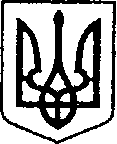                      УКРАЇНА                              ЧЕРНІГІВСЬКА ОБЛАСТЬ   Н І Ж И Н С Ь К А    М І С Ь К А    Р А Д А      25 сесія VIII скликання                                   Р І Ш Е Н Н Я  від 11 жовтня  2022 р.                     м. Ніжин	                            №  50-25/2022Про затвердження  технічної  документації                                                                                                               із землеустрою           Відповідно до статей 25, 26, 50, 59, 73 Закону України «Про місцеве самоврядування в Україні», Земельного кодексу України, Регламенту Ніжинської міської ради Чернігівської області, затвердженого рішенням Ніжинської міської ради Чернігівської області VIII скликання від  27 листопада 2020 року № 3-2/2020 (зі змінами),  керуючись рішенням  Ніжинської міської ради «Про затвердження Порядку оформлення земельної ділянки для будівництва окремого вхідного вузла на першому поверсі житлового багатоквартирного будинку» № 28-72/2020 від  29 квітня  2020р.,  міська рада вирішила:          1. Затвердити технічну документацію із землеустрою щодо інвентаризації земель земельної  ділянки  Ніжинської  міської  ради  за адресою:  Чернігівська обл., м. Ніжин, вул. Успенська, 1, площею 0,2344 га, кадастровий номер 7410400000:04:004:0016, для будівництва та обслуговування багатоквартирного житлового будинку  та  здійснити реєстрацію земельної ділянки за Ніжинською міською радою відповідно до Закону України «Про державну реєстрацію речових прав на нерухоме майно та їх обтяжень».         Обмеження у використанні земельної ділянки площею 0,0242 га   встановлені у формі охоронної зони навколо (вздовж) об’єкта транспорту. 	
          Обмеження у використанні земельної ділянки площею 0,0115 га   встановлені у формі охоронної зони навколо (вздовж) об’єкта транспорту.                              	Обмеження у використанні земельної ділянки площею 0,0114 га   встановлені у формі охоронної зони навколо інженерних комунікацій. 			 Обмеження у використанні земельної ділянки площею 0,2344 га   встановлені у формі зони охорони пам’ятки культурної спадщини.			 Обмеження у використанні земельної ділянки площею 0,2344 га  встановлені у формі зони охорони пам’ятки культурної спадщини (зона регулювання забудови).	2.   Начальнику управління комунального майна та земельних відносин  Онокало І.А.  забезпечити  оприлюднення даного рішення на офіційному сайті Ніжинської міської ради протягом п’яти робочих днів з дня його прийняття.           3. Організацію виконання даного рішення покласти на першого заступника міського голови з питань діяльності виконавчих органів ради Вовченка Ф.І. та   управління комунального майна та земельних відносин Ніжинської міської ради (Онокало І.А.).          4.  Контроль за виконанням даного рішення покласти на постійну комісію міської ради з питань регулювання земельних відносин, архітектури, будівництва та охорони навколишнього середовища (голова комісії                     Глотко В.В.).          Міський голова            		                               Олександр  КОДОЛА